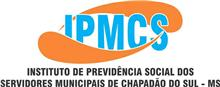 RELATÓRIO RESUMIDO DE RECEITAS E DESPESAS      -         PERÍODO: 01-06-2016  a  30-06-2016Avenida Seis nº 1211 – Centro – Chapadão do Sul – MSCEP – 79560-000 – Fone/Fax (67) 3562-3497 CNPJ: 04.680.541/0001-69 E-mail: ipmcs@hotmail.comDescriçãoReceitasDespesasRendimentos das Aplicações Financeiras646.066,69Contribuição Patronal – Prefeitura  e Câmara Municipal 376.473,91Contribuição Funcional – Prefeitura e Câmara Municipal 261.230,92Pagamento de Aposentadorias  (65 Aposentados) 158.563,18Pagamento de Pensões   (24 Pensionistas)  31.018,39ACONPREV – Consultoria Administrativa e Judiciária Ltda – ME  4.330,12Quality – Sistemas Ltda – locação de Software1.550,00Crédito e Mercado - Gestão de Valores Mobiliários Ltda – Consultoria em Investimentos  705,80ADIMP-MS Associação dos Institutos Municipais de Previdência      616,00Complementação Salarial do Conselho Diretor  (3 Conselheiros Diretores)  6.849,72Pró-labore dos Conselheiros – 08 do Conselho Curador e 05 do Conselho Fiscal – referente meses maio e junho5.382,20Diárias para Conselheiros e Diretores participarem do 50º Congresso Nacional da ABIPEM em Foz do Iguaçu - PR 12.000,00Reembolso de Despesas de Viagem dos Conselheiros e Diretores que participaram do 50º Congresso da ABIPEM5.694,86OI, Energisa e Sanesul419,81Agnaldo Carlos Otero ME – prestação de serviços de Internet com velocidade de 01 Mega Dedicado200,00Banco do Brasil – tarifas bancárias386,13ABIPEM – taxa de inscrição dos Conselheiros e Diretores para participarem do 50º Congresso Nacional da ABIPEM2.975,00Valcinéia Fonseca de Almeida – prestação de serviços de limpeza da sede do IPMCS – referente meses de maio e junho516,00ISABELA – Móveis e Eletrodomésticos Ltda – compra de 03 Estantes, 02 Armários, 01 Balcão, 01 Mesa de Cozinha c/ 04 Cadeiras, 01 Fogão Mueller c/ 03 BC BR e 01 Faqueiro Tramontina com 24 peças2.450,00Rafael de Paula Imamura – visita técnica para configuração do OFFICE no Notebook do IPMCS30,00                                                                                                                                                              TOTAL     R$                   1.283.771,52233.687,21TOTAL DAS APLICAÇÕES FINANCEIRAS EM 30/06/2016 R$ 66.307.115,72TOTAL DAS APLICAÇÕES FINANCEIRAS EM 30/06/2016 R$ 66.307.115,72TOTAL DAS APLICAÇÕES FINANCEIRAS EM 30/06/2016 R$ 66.307.115,72                     Conselho DiretorDiretora Presidente – Agnes Marli Maier Scheer MilerDiretora de Benefícios – Mariza SchultzDiretor Financeiro/Contador – Jairo de Freitas CardosoConselho CuradorPresidente – Sonia Terezinha Pena Fortes MaranVice- Presidente – Tarcisio José AgnesSecretária – Rosana Carvalho Masson Anselmo José Alpe Eli de Melo RamosJacqueline Chagas Tomiazi BelotiRodrigo de Moraes GambaMaria José do Amaral LimaConselho FiscalPresidente – Luiz Fernando da Silva TorresSecretária – Ana Caroline LeviskiMauricio Bulhões Pereira Claudio Sebastião FerreiraIvani Langner Wiezoreck